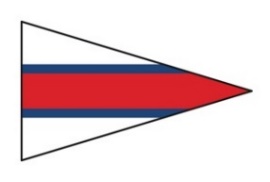 ＪＳＡＦ加盟団体　外洋東京湾　ＴＯＫＹＯ　ＢＡＹ　ＣＵＰ（ＴＢＣレース）２０２４参加申込書　責任の所在：本大会の主催者、協力団体、並びにレース委員会、実行委員会、レース運営担当者は参加者によって引き起こされた第三者に対するいかなる損失、障害、死亡事故に対して何ら責任を負わない。参加者は自己及び乗員、艇の安全、第三者に対する全責任を負っている。参加者は主催者が何も出来なかったという理由でその責任について追求できない。またスタートするか、あるいはレースを継続するかどうかを決める責任は参加する艇にある。事故や遭難における救助、捜索についての判断も各艇の自己の判断と責任によることを理解すること。艇と乗員の安全の確保は、オーナー又はオーナーの代理の避けられない責任でありオーナーは所有艇を最良の状態で十分な耐航性を有するように保持し、荒天の海にも対抗できる経験十分なクルーを乗り込ませるよう万全を尽くさなければならない。オーナーは船体、スパー、リギン、セール及び全ての備品を確実に整備し、また安全備品が適正に維持格納され、その使用法と置き場所をクルーに熟知させておかなければならない。注）オーナーおよびオーナー代理を艇の所有者ならびに競技参加者艇長と読み替えるべきである。また文中クルーとは艇長を含むすべての乗員のことである。以上私は、ＴＯＫＹＯ　ＢＡＹ　ＣＵＰ２０２４（シリーズ）に参加するにあたり、大会の全ての規則に従うと共に、上記の責任の所在に付いて同意すると共に、年会費を振込み参加申込致します。ＴＯＫＹＯ ＢＡＹ ＣＵＰ（TBCレース）２０２４　参加申込書　　　　　　　　　　　　　　　　　　　　　　　　２０２４年　　月　　日艇　　　名艇種艇種艇種セールナンバー所属マリーナ所属マリーナ所属マリーナ所属マリーナ所属マリーナ所属マリーナ所属マリーナレーティング証書ナンバー証書ナンバー証書ナンバー証書ナンバー証書ナンバー証書ナンバー証書ナンバー　オーナー氏名氏名　　　　印　　　　印　　　　印　　　　印　　　　印　　　　印携帯TEL携帯TEL携帯TEL携帯TEL　オーナー住所住所〒〒〒〒〒〒〒〒〒〒〒〒　オーナー自宅TEL　オーナー自宅FAX自宅FAX　オーナーE-mail　オーナーE-mail　オーナー泊地連絡先（オーナーと異なる場合のみ記入）氏名氏名携帯携帯携帯携帯携帯携帯連絡先（オーナーと異なる場合のみ記入）氏名氏名TELTELTELTELTELTEL連絡先（オーナーと異なる場合のみ記入）住所住所〒〒〒〒〒〒〒〒〒〒〒〒連絡先（オーナーと異なる場合のみ記入）自宅TEL連絡先（オーナーと異なる場合のみ記入）自宅FAX緊急連絡先氏名氏名TELTELTELTELTELTEL緊急連絡先氏名氏名携帯携帯携帯携帯携帯携帯緊急連絡先住所住所〒〒〒〒〒〒〒〒〒〒〒〒艇長　氏名通信手段携帯通信手段携帯通信手段携帯通信手段携帯通信手段携帯　　　　　年会費　　　　　　　　　　　　　　　　　　　　　振り込み受領書　添付欄振り込み先：三井住友銀行 千葉支店０６６　普通７７５６４３４名義 ：ＴＢＣ事務局 畑田晴彦 宛、必ず艇名で振りこんで下さい。　　　　　ここに振り込み済みの証書を張り付けてメールに添付して申し込むかＦＡＸして下さい　　　E-mail          hayabusa@cc.mbn.or.jp　　　　　　　　　　　ＦＡＸ送信先　　０４７（７１１）１５４３　　　　　　　TOKYO BAY CUP 2024年会費は７．０００円　　　　　　　但し、２０２４年３月１日（金）１７：００迄に振り込みの場合は、　　　　　　　５．０００円とする。　　　　　年会費　　　　　　　　　　　　　　　　　　　　　振り込み受領書　添付欄振り込み先：三井住友銀行 千葉支店０６６　普通７７５６４３４名義 ：ＴＢＣ事務局 畑田晴彦 宛、必ず艇名で振りこんで下さい。　　　　　ここに振り込み済みの証書を張り付けてメールに添付して申し込むかＦＡＸして下さい　　　E-mail          hayabusa@cc.mbn.or.jp　　　　　　　　　　　ＦＡＸ送信先　　０４７（７１１）１５４３　　　　　　　TOKYO BAY CUP 2024年会費は７．０００円　　　　　　　但し、２０２４年３月１日（金）１７：００迄に振り込みの場合は、　　　　　　　５．０００円とする。　　　　　年会費　　　　　　　　　　　　　　　　　　　　　振り込み受領書　添付欄振り込み先：三井住友銀行 千葉支店０６６　普通７７５６４３４名義 ：ＴＢＣ事務局 畑田晴彦 宛、必ず艇名で振りこんで下さい。　　　　　ここに振り込み済みの証書を張り付けてメールに添付して申し込むかＦＡＸして下さい　　　E-mail          hayabusa@cc.mbn.or.jp　　　　　　　　　　　ＦＡＸ送信先　　０４７（７１１）１５４３　　　　　　　TOKYO BAY CUP 2024年会費は７．０００円　　　　　　　但し、２０２４年３月１日（金）１７：００迄に振り込みの場合は、　　　　　　　５．０００円とする。　　　　　年会費　　　　　　　　　　　　　　　　　　　　　振り込み受領書　添付欄振り込み先：三井住友銀行 千葉支店０６６　普通７７５６４３４名義 ：ＴＢＣ事務局 畑田晴彦 宛、必ず艇名で振りこんで下さい。　　　　　ここに振り込み済みの証書を張り付けてメールに添付して申し込むかＦＡＸして下さい　　　E-mail          hayabusa@cc.mbn.or.jp　　　　　　　　　　　ＦＡＸ送信先　　０４７（７１１）１５４３　　　　　　　TOKYO BAY CUP 2024年会費は７．０００円　　　　　　　但し、２０２４年３月１日（金）１７：００迄に振り込みの場合は、　　　　　　　５．０００円とする。　　　　　年会費　　　　　　　　　　　　　　　　　　　　　振り込み受領書　添付欄振り込み先：三井住友銀行 千葉支店０６６　普通７７５６４３４名義 ：ＴＢＣ事務局 畑田晴彦 宛、必ず艇名で振りこんで下さい。　　　　　ここに振り込み済みの証書を張り付けてメールに添付して申し込むかＦＡＸして下さい　　　E-mail          hayabusa@cc.mbn.or.jp　　　　　　　　　　　ＦＡＸ送信先　　０４７（７１１）１５４３　　　　　　　TOKYO BAY CUP 2024年会費は７．０００円　　　　　　　但し、２０２４年３月１日（金）１７：００迄に振り込みの場合は、　　　　　　　５．０００円とする。　　　　　年会費　　　　　　　　　　　　　　　　　　　　　振り込み受領書　添付欄振り込み先：三井住友銀行 千葉支店０６６　普通７７５６４３４名義 ：ＴＢＣ事務局 畑田晴彦 宛、必ず艇名で振りこんで下さい。　　　　　ここに振り込み済みの証書を張り付けてメールに添付して申し込むかＦＡＸして下さい　　　E-mail          hayabusa@cc.mbn.or.jp　　　　　　　　　　　ＦＡＸ送信先　　０４７（７１１）１５４３　　　　　　　TOKYO BAY CUP 2024年会費は７．０００円　　　　　　　但し、２０２４年３月１日（金）１７：００迄に振り込みの場合は、　　　　　　　５．０００円とする。　　　　　年会費　　　　　　　　　　　　　　　　　　　　　振り込み受領書　添付欄振り込み先：三井住友銀行 千葉支店０６６　普通７７５６４３４名義 ：ＴＢＣ事務局 畑田晴彦 宛、必ず艇名で振りこんで下さい。　　　　　ここに振り込み済みの証書を張り付けてメールに添付して申し込むかＦＡＸして下さい　　　E-mail          hayabusa@cc.mbn.or.jp　　　　　　　　　　　ＦＡＸ送信先　　０４７（７１１）１５４３　　　　　　　TOKYO BAY CUP 2024年会費は７．０００円　　　　　　　但し、２０２４年３月１日（金）１７：００迄に振り込みの場合は、　　　　　　　５．０００円とする。　　　　　年会費　　　　　　　　　　　　　　　　　　　　　振り込み受領書　添付欄振り込み先：三井住友銀行 千葉支店０６６　普通７７５６４３４名義 ：ＴＢＣ事務局 畑田晴彦 宛、必ず艇名で振りこんで下さい。　　　　　ここに振り込み済みの証書を張り付けてメールに添付して申し込むかＦＡＸして下さい　　　E-mail          hayabusa@cc.mbn.or.jp　　　　　　　　　　　ＦＡＸ送信先　　０４７（７１１）１５４３　　　　　　　TOKYO BAY CUP 2024年会費は７．０００円　　　　　　　但し、２０２４年３月１日（金）１７：００迄に振り込みの場合は、　　　　　　　５．０００円とする。　　　　　年会費　　　　　　　　　　　　　　　　　　　　　振り込み受領書　添付欄振り込み先：三井住友銀行 千葉支店０６６　普通７７５６４３４名義 ：ＴＢＣ事務局 畑田晴彦 宛、必ず艇名で振りこんで下さい。　　　　　ここに振り込み済みの証書を張り付けてメールに添付して申し込むかＦＡＸして下さい　　　E-mail          hayabusa@cc.mbn.or.jp　　　　　　　　　　　ＦＡＸ送信先　　０４７（７１１）１５４３　　　　　　　TOKYO BAY CUP 2024年会費は７．０００円　　　　　　　但し、２０２４年３月１日（金）１７：００迄に振り込みの場合は、　　　　　　　５．０００円とする。　　　　　年会費　　　　　　　　　　　　　　　　　　　　　振り込み受領書　添付欄振り込み先：三井住友銀行 千葉支店０６６　普通７７５６４３４名義 ：ＴＢＣ事務局 畑田晴彦 宛、必ず艇名で振りこんで下さい。　　　　　ここに振り込み済みの証書を張り付けてメールに添付して申し込むかＦＡＸして下さい　　　E-mail          hayabusa@cc.mbn.or.jp　　　　　　　　　　　ＦＡＸ送信先　　０４７（７１１）１５４３　　　　　　　TOKYO BAY CUP 2024年会費は７．０００円　　　　　　　但し、２０２４年３月１日（金）１７：００迄に振り込みの場合は、　　　　　　　５．０００円とする。　　　　　年会費　　　　　　　　　　　　　　　　　　　　　振り込み受領書　添付欄振り込み先：三井住友銀行 千葉支店０６６　普通７７５６４３４名義 ：ＴＢＣ事務局 畑田晴彦 宛、必ず艇名で振りこんで下さい。　　　　　ここに振り込み済みの証書を張り付けてメールに添付して申し込むかＦＡＸして下さい　　　E-mail          hayabusa@cc.mbn.or.jp　　　　　　　　　　　ＦＡＸ送信先　　０４７（７１１）１５４３　　　　　　　TOKYO BAY CUP 2024年会費は７．０００円　　　　　　　但し、２０２４年３月１日（金）１７：００迄に振り込みの場合は、　　　　　　　５．０００円とする。　　　　　年会費　　　　　　　　　　　　　　　　　　　　　振り込み受領書　添付欄振り込み先：三井住友銀行 千葉支店０６６　普通７７５６４３４名義 ：ＴＢＣ事務局 畑田晴彦 宛、必ず艇名で振りこんで下さい。　　　　　ここに振り込み済みの証書を張り付けてメールに添付して申し込むかＦＡＸして下さい　　　E-mail          hayabusa@cc.mbn.or.jp　　　　　　　　　　　ＦＡＸ送信先　　０４７（７１１）１５４３　　　　　　　TOKYO BAY CUP 2024年会費は７．０００円　　　　　　　但し、２０２４年３月１日（金）１７：００迄に振り込みの場合は、　　　　　　　５．０００円とする。　　　　　年会費　　　　　　　　　　　　　　　　　　　　　振り込み受領書　添付欄振り込み先：三井住友銀行 千葉支店０６６　普通７７５６４３４名義 ：ＴＢＣ事務局 畑田晴彦 宛、必ず艇名で振りこんで下さい。　　　　　ここに振り込み済みの証書を張り付けてメールに添付して申し込むかＦＡＸして下さい　　　E-mail          hayabusa@cc.mbn.or.jp　　　　　　　　　　　ＦＡＸ送信先　　０４７（７１１）１５４３　　　　　　　TOKYO BAY CUP 2024年会費は７．０００円　　　　　　　但し、２０２４年３月１日（金）１７：００迄に振り込みの場合は、　　　　　　　５．０００円とする。　　　　　年会費　　　　　　　　　　　　　　　　　　　　　振り込み受領書　添付欄振り込み先：三井住友銀行 千葉支店０６６　普通７７５６４３４名義 ：ＴＢＣ事務局 畑田晴彦 宛、必ず艇名で振りこんで下さい。　　　　　ここに振り込み済みの証書を張り付けてメールに添付して申し込むかＦＡＸして下さい　　　E-mail          hayabusa@cc.mbn.or.jp　　　　　　　　　　　ＦＡＸ送信先　　０４７（７１１）１５４３　　　　　　　TOKYO BAY CUP 2024年会費は７．０００円　　　　　　　但し、２０２４年３月１日（金）１７：００迄に振り込みの場合は、　　　　　　　５．０００円とする。　　　　　年会費　　　　　　　　　　　　　　　　　　　　　振り込み受領書　添付欄振り込み先：三井住友銀行 千葉支店０６６　普通７７５６４３４名義 ：ＴＢＣ事務局 畑田晴彦 宛、必ず艇名で振りこんで下さい。　　　　　ここに振り込み済みの証書を張り付けてメールに添付して申し込むかＦＡＸして下さい　　　E-mail          hayabusa@cc.mbn.or.jp　　　　　　　　　　　ＦＡＸ送信先　　０４７（７１１）１５４３　　　　　　　TOKYO BAY CUP 2024年会費は７．０００円　　　　　　　但し、２０２４年３月１日（金）１７：００迄に振り込みの場合は、　　　　　　　５．０００円とする。